SUNSHINE SECONDARY SCHOOL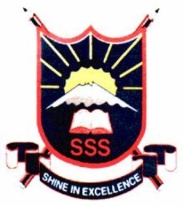 NAME----------------------------------------------------------------CLASS -------------------------------								ADM NO -----------------------------								SIGNATURE --------------------------								DATE ----------------------------------233/1FORM 4CHEMISTRYPAPER 1PRE MOCK 1 2017TIME:   2 HOURSPRE MOCK 1MARCH 2017INSTRUCTIONSAnswer all the questions in the spaces  providedMathematical tables and silent electronic calculators may be used All working must be clearly shown where necessary For examiners use only1.	a) Explain why hydrogen has oxidation states of +1 and -1 in its compounds.	(1mark)………………………………………………………………………………………………………………………………………………………………………………………………………………………………………………………………………………………………………………………………b) A piece of cover slip was weighted before and after a student made a mark on it using a pencil like of pure graphite. The masses were as shown below.	Mass of cover slip before the mark = 1.804g	Mass of cover slip after the mark was made = 1.9053g	Determine the number of carbon atoms used to draw the circle. (C = 12, L = 6.02 x 1023)											(2 marks)2.a)  State the conditions under which copper reacts with sulphuric (VI) acid and give one equation for the reaction.  								  	(2 marks)……………………………………………………………………………………………………………………………………………………………………………………………………………………b) When zinc granules are dropped into two separate solutions of dilute sulphuric (VI) and concentrated sulphuric (VI) acid, effervescence of a colourless gas occurs in each case.  Give equations to represent the reactions that take place.  			(2 marks)………………………………………………………………………………………………………………………………………………………………………………………………………………………………………………………………………………………………………………………………………………………………………………………………………………………………3. The symbols for two isotopes of iron are shown below  and How do this two isotopes differ in their atomic structure				(1mk)…………………………………………………………………………………………………..Determine the number of neutrons present in one atom of 			(1mk)…………………………………………………………………………………………………..      …………………………………………………………………………………………………..Determine the number of electrons  in one atom of Fe3+				(1mk)…………………………………………………………………………………………………..       …………………………………………………………………………………………………..4. (i)  Distinguish between a weak acid and a strong acid giving an example of each.  (2 marks)…………………………………………………………………………………………………..…………………………………………………………………………………………………..………………………………………………………………………………………………………………………………………………………………………………………………………….(ii)	Identify an acid in the forward reaction given by the equation below:	(1 mark)…………………………………………………………………………………………………..………………………………………………………………………………………………….. 5 During the electrolysis of dilute sulphuric (VI) acid the volume of hydrogen gas collected is twice the volume of oxygen gas. Using half equations justify the above statement. 	(2mks)………………………………………………………………………………………………………………………………………………………………………………………………………………………………………………………………………………………………………………………………………………………………………………………………………………………………6. The following table gives the melting points of oxides of elements in period 3. Study it and answer the questions that follow:-        (i) Explain the difference in melting points   of MgO and P4O10   			(2mks)………………………………………………………………………………………………………………………………………………………………………………………………………………………………………………………………………………………………………………………………        (ii) Name the compound in the above table that will dissolve both in dilute hydrochloride acid and dilute sodium hydroxide. 									(1mk)…………………………………………………………………………………………………..……7 .        Study the scheme below and  use it to answer  the questions that follows.            Write down the formulae of two  possible anions present  in salt solution P. 	(2mks)……………………………………………………………………………………………………………………………………………………………………………………………………………………8. Hydrogen sulphide is a highly toxic and flammable gas and is usually prepared in the fume chamber.a) Name any two reagents that can be used to prepare hydrogen sulphide in the laboratory. (1mk) ……………………………………………………………………………………………………………………………………………………………………………………………………………..b) Hydrogen sulphide could be used to produced sulphur as shown in the equation below:2H2S (g)  +  SO2 (g)                        3S(s)    +   2H2O(l) In the equation above, identify the reducing agent and give a reason for your answer. (1mk) ……………………………………………………………………………………………………………………………………………………………………………………………………………..c) Other than Vulcanisation of rubber, identify any other uses of Sulphur. (1mk) …………………………………………………………………………………………………………9. Dry powdered sodium hydrogen carbonate can be used to extinguish electrical fires.  With aid of equations, explain how sodium hydrogen carbonate plays this role. 		(2 marks ) …………………………………………………………………………………………………………………………………………………………………………………………………………………………………………………………………………………………………………………………………………………………………………………………………………………………………………10. The diagram below represents the energy relationship when sodium chloride is dissolved in water.                                         Na+ (g)  + Cl- (g)  + (aq) 	   H1 				Na+ (aq)  + Cl- (aq)	      H3 					         H2                                        NaCl (s)  +  (aq) 			(a) Write an expression to show how H1, H2 and H3 are related. 			(1 mark)………………………………………………………………………………………………………… (b) State the name of enthalpy change represented by 		I) H3 ………………………………………………………			(1 mark)		II) H1 ………………………………………………………		(1 mark )11. Describe how a dry sample of barium sulphate could be prepared in the laboratory starting with sodium sulphate solution, barium carbonate and 50% dilute nitric (V) acid. 		(3 marks )……………………………………………………………………………………………………………………………………………………………………………………………………………………………………………………………………………………………………………………………………………………………………………………………………………………………………………………………………………………………………………………………………………………12. Study the bond energies given below to answer the question that follows. 	Bond 		Bond energy (kJmol-1 )	H – H 			432	C = C 			610	C – C 			346	C – H 			413Butene can be converted into butane in the equation:	CH3 CH2 CH = CH2 + H2 		                      CH3 CH2 CH2 CH3 Determine the enthalpy change in the reaction. 						(3marks ) 13. The following table shows the PH values of solutions A B and CWhich solution is likely to be magnesium chloride. Give a reason. 		(1mk)……………………………………………………………………………………………..Identify the solution in which a sample of aluminium chloride is likely to be when dissolved in water. Explain 							(2mks)………………………………………………………………………………………………………………………………………………………………………………………………14. The structure below represents two cleansing agents, L1 and L2.	L1    	   R – 	CH2 – CH3			OSO3- Na+	L2   	  R – COO- Na+Identify each of the two cleansing agents, L1 and L2.L1 ……………………………………………………………………….	(1mark)L2 ……………………………………………………………………….	(1mark)State a disadvantage of each of the above cleansing agents.L1 ……………………………………………………………………….	(1mk)L2 ………………………………………………………………………..	(1mk)15. A volume of 15cm3 of ethane gas (C2H4) was exploded with 50cm3 of oxygen.  If both volumes were measured at the same temperature and pressure, calculate the volume of the resulting gaseous mixture.	(i)  Write the equation of the reaction for the combustion of ethane.			(1mk)…………………………………………………………………………………………………………	(ii)  Calculate the volume of gaseous mixture.					(2mks)16. Two papers A and B were placed at different levels of a non-luminous flame.  Paper A was placed at the lowest part of the flame while B was placed at the tip.(a)	Indicate below the observations made on each paper.			(2 marks)				Paper A					Paper B	(b)	Explain the observations made on paper A.					(1 mark)……………………………………………………………………………………………………………………………………………………………………………………………………………………17. (a)	Name the apparatus shown below.							(1 mark)…………………………………………………………………………………………………………	(b)	Sate one safety measure to be taken while using the apparatus shown.	(1 mark)…………………………………………………………………………………………………………	(c)	State the use of this apparatus in the laboratory.				(1 mark)…………………………………………………………………………………………………………18. 	A 25cm3 bubble of methane gas was trapped at the bottom of the North Sea bed at a temperature of -13oC under a pressure of 1100kPa. The bubble was dislodged and rose to the surface at a pressure of 100kPa and a temperature of 15oC. Calculate the volume of the bubble at the surface.             								(2 marks)19. Water gas and producer gas are collectively known as fuel gases. Producer gas is a mixture of carbon (II) oxide and nitrogen gas. a) 	Name the components of water gas.                                                                 	(1 mark)…………………………………………………………………………………………………………b)	State one advantage of using water gas over producer gas.                               	(1 mark)…………………………………………………………………………………………………………c)	Write the overall equation for the combustion of water gas.                             	(1mark) …………………………………………………………………………………………………………20. One of the ways ice is removed from the road surface to improve road safety during severe winters in Europe etc. is by spreading salts on the frozen surfaces. (a) How does this work?									 (1 mark) …………………………………………………………………………………………………………………………………………………………………………………………………………………… (b) Name an application of the above in the Chemical Industry.				 (1 mark) ……………………………………………………………………………………………………………………………………………………………………………………………………………………21. State why one feels colder when ethanol is put on one’s skin than when it is water put (1mk)……………………………………………………………………………………………………………………………………………………………………………………………………………………22. (i) What is a fume chamber. 								(1mk)……………………………………………………………………………………………………………………………………………………………………………………………………………………(ii) State 2 uses of fume chamber in a school laboratory 					(2mks) ……………………………………………………………………………………………………………………………………………………………………………………………………………………23. Lithium burns in oxygen to form the ionic compound lithium oxide. (i) State the colour of the flame when lithium burns. 					(1mk)…………………………………………………………………………………………………………(ii) Write the formula of each of the ions in lithium oxide. 					(2mks)Lithium ion  ............................................................Oxide ion  ..................................................................24. In industry, ethene is converted to ethanol by reacting it with steam in the presence of a catalyst. (i)  Name the catalyst used. 									(1mk)……………………………………………………………………………………….(ii) Ethanol can also be made by fermentation. Describe how this is done. 			(2mks)…………………………………………………………………………………………………………………………………………………………………………………………………………………………………………………………………………………………………………………………………………………………………………………………………………………………………………(iii). Ethanol is converted to ethyl ethanoate by warming it with ethanoic acid in the presence of a catalyst. How can a student detect the formation of ethyl ethanoate in this reaction? 	(1mk)…………………………………………………………………………………………………………25. Sodium hydroxide reacts with both iron(II) chloride and with iron(III) chloride. Describe how you could use sodium hydroxide solution to distinguish between solid samples of iron(II) chloride and iron(III) chloride. Give brief details of what you would do and what you would observe in each case												(3mks)………………………………………………………………………………………………………………………………………………………………………………………………………………………………………………………………………………………………………………………………………………………………………………………………………………………………………………………………………………………………………………………………………………………………………………………………………………………………………………………………26. When chlorine is added during the water purification process, the water becomes acidic.Why is chlorine added during water purification process			(1mk)…………………………………………………………………………………………………………Sugest why lime water is added after chlorination				(1mk)…………………………………………………………………………………………………………27. Describe how hydrochloric acid and lime water can be used to test for the presence of carbonate ions in an unknown solution. 								(2mks)……………………………………………………………………………………………………………………………………………………………………………………………………………………………………………………………………………………………………………………………………………………………………………………………………………………………………………………………………………………………………………………………………………………28.	In a class experiment, a student prepared Nitrogen (IV) oxide gas in order to investigate its properties. 	a) 	Name the reagents used in the preparation of Nitrogen (IV) oxide gas. 	(2mks) ……………………………………………………………………………………………………………………………………………………………………………………………………………………b) 	State one property of Nitrogen (IV) oxide gas that facilitates its transportation to industries.	      (lmk) …………………………………………………………………………………………………………29. Study the diagram below and answer the questions that follow.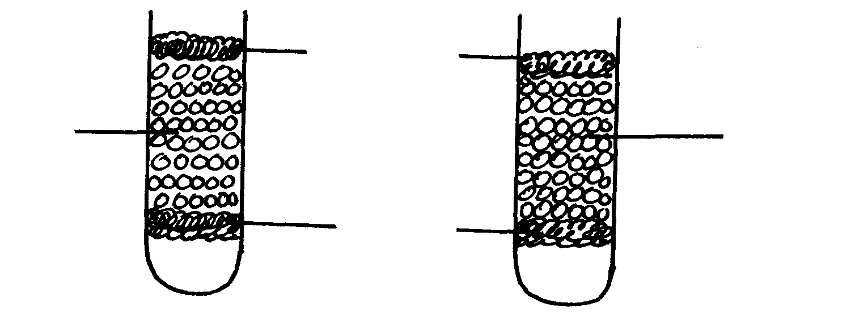 a)State and explain the observations made after two weeks.					(2mks) ………………………………………………………………………………………………………......………………………………………………………………………………………………………..b) Give one reason for Silver plating an Iron spoon						(1mk) ……………………………………………………………………………………………………………………………………………………………………………………………………………………   80Formula of oxideNa2OMgOAl2O3SiO2P4O10SO3Melting point (oC)1190308020501730560-73Solution  ABCpH2711